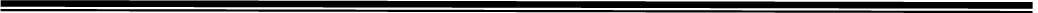 ПОСТАНОВЛЕНИЕот «_____» _________ 2019г.               г. Курчалой                                                   №_______О создании комиссии по проведению мониторинга санитарно-технического состояния туристических объектов, расположенных на территории Курчалоевского муниципального района Чеченской Республики	В соответствии с Федеральным законом от 06.10.2003года № 131-ФЗ «Об общих принципах организации местного самоуправления в Российской Федерации», Жилищным кодексом Российской Федерации, во исполнение п.п. 2.4 пункта 2 перечня поручений Главы Чеченской Республики                   Р.А. Кадырова от 29 октября 2019 года №01-21пп, руководствуясь Уставом Курчалоевского муниципального района Чеченской Республики,ПОСТАНОВЛЯЮ:	1. Создать комиссию по проведению мониторинга санитарно-технического состояния туристических объектов, расположенных на территории Курчалоевского муниципального района Чеченской Республики (далее – Комиссия), согласно приложению 1.	2. Утвердить Положение о Комиссии согласно приложению 2.	3. Опубликовать настоящее постановление на официальном сайте администрации Курчалоевского муниципального района Чеченской Республики в информационно – телекоммуникационной сети «Интернет».	4. Контроль за исполнением настоящего постановления оставляю за собой.Настоящее постановление вступает в силу со дня его подписания.Глава администрацииКурчалоевского муниципальногорайона Чеченской Республики                                                        Х.З. Кадыров       Приложение 1                                                                                    к постановлению главы администрации       Курчалоевского муниципального района       Чеченской Республики       от ________________ № _______СОСТАВкомиссии по проведению мониторинга санитарно-технического состояния туристических объектов, расположенных на территории Курчалоевского муниципального района Чеченской Республики       Приложение 2                                                                                    к постановлению главы администрации       Курчалоевского муниципального района       Чеченской Республики       от ________________ № _______ПОЛОЖЕНИЕКомиссии о порядке проведения мониторинга санитарно-технического состояния туристических объектов, расположенных на территории Курчалоевского муниципального района Чеченской РеспубликиНастоящее Положение устанавливает порядок проведения мониторинга туристических объектов, расположенных на территории Курчалоевского муниципального района.Под мониторингом понимается система наблюдения, анализа, оценки использования туристских ресурсов Курчалоевского муниципального района, а также прогноз развития объектов туристской инфраструктуры Курчалоевского муниципального района.Мониторинг проводится в целях:- анализа тенденций развития туризма на территории Курчалоевского муниципального района;- рационального использования туристических объектов Курчалоевского муниципального района, своевременного выявления изменений в их состоянии;- предупреждения негативных последствий для безопасности туристов;- ежегодной оценки и прогноза развития объектов туристской инфраструктуры Курчалоевского муниципального района и их инвестиционной привлекательности.4. Мониторинг туристических объектов включает в себя:- сбор и обобщение информации о реализации федеральных, региональных и муниципальных программ развития туризма в Курчалоевском муниципальном районе;- оценку перспектив развития, внесенных в банк данных объектов туристской инфраструктуры Курчалоевского муниципального района и их инвестиционной привлекательности;- иную информацию, соответствующую целям и направлениям развития туризма в Чеченской Республике в соответствии с Федеральным законом от 24.11.1996 № 132-ФЗ (ред. От 16.10.2019) «Об основах туристской деятельности в Российской Федерации»5. Комиссия осуществляет:- сбор, обработку и хранение данных об использовании туристских ресурсов Курчалоевского муниципального района, которые поступают от руководителей организаций, осуществляющих деятельность в сфере туризма, в виде ежеквартальной статистической отчетности этих организаций, а также предоставление обработанных данных по запросам;- включение сведений, полученных в результате осуществления мониторинга в банк данных по объектам туристской инфраструктуры Курчалоевского муниципального района;- информирование администрации Курчалоевского муниципального района о результатах мониторинга.АДМИНИСТРАЦИЯКУРЧАЛОЕВСКОГО МУНИЦИПАЛЬНОГО РАЙОНА ЧЕЧЕНСКОЙ РЕСПУБЛИКИ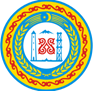 НОХЧИЙН РЕСПУБЛИКИН КУРЧАЛОЙН МУНИЦИПАЛЬНИ К1ОШТАН АДМИНИСТРАЦИПредседатель комиссии Председатель комиссии Хачукаев Ислам ХажбекаровичЗаместитель главы администрации Курчалоевского муниципального районаЗаместитель председателя комиссииЗаместитель председателя комиссииСолтагираев Бислан РуслановичНачальник отдела жилищно-коммунального хозяйства администрации Курчалоевского муниципального районаСекретарь комиссииСекретарь комиссииАлиева Хадижат ХасамбековнаЗаместитель начальника  отдела отраслевой политики и ЖКХЧлены комиссииЧлены комиссииМадаев Ислам ШамсутдиновичГлавный специалист-эксперт отдела реализации программ, проектов и поддержки субъектов туриндустрии министерства Чеченской Республики по туризмуГлавы администраций поселений Курчалоевского муниципального районаПо согласованиюДохтукаев Амирхан ЕмлихановичНачальник отдела архитектуры и градостроительства Джапарханов Али ИмрановичНачальник отдела по делам гражданской обороны и чрезвычайным ситуациямЭдильгириев  Алихан МовсадиевичТерриториальный отдел Управления Роспотребнадзора по ЧР в Курчалоевском районеМахмудхажиев Аюб СайдхусайновичНачальник отдела экономической и инвестиционной политики